20.03.2023Зовнішня торгівля товарами Одеської області у січні 2023 рокуУ січні 2023р. експорт товарів становив 208,0 млн.дол. США, імпорт – 203,6 млн.дол. Порівняно з січнем 2022р. експорт збільшився на 22,9% (на 38,8 млн.дол.), імпорт – на 5,0% (на 9,7 млн.дол.). Позитивне сальдо склало 4,4 млн.дол. (у січні 2022р. сальдо негативне – 24,7 млн.дол. США).Коефіцієнт покриття експортом імпорту становив 1,02 (у січні 2022р. – 0,87).Зовнішньоторговельні операції проводилися із партнерами із 113 країн світу.Темпи зростання (зниження) експорту товарів(у % до відповідного періоду попереднього року, наростаючим підсумком)Темпи зростання (зниження) імпорту товарів(у % до відповідного періоду попереднього року,   наростаючим підсумком)Більше інформації щодо товарної структури зовнішньої торгівлі наведено в додатку.Географічне охоплення Спостереження охоплює усі регіони України, крім тимчасово окупованої території Автономної Республіки Крим, м. Севастополя та частини тимчасово окупованих територій у Донецькій та Луганській областях.Методологія та визначенняЕкспорт товарів – це митний режим, відповідно до якого українські товари випускаються для вільного обігу за межами митної території України без зобов’язань щодо їх зворотного ввезення.Імпорт товарів – це митний режим, відповідно до якого іноземні товари після сплати всіх митних платежів, установлених законами України на імпорт цих товарів, та виконання всіх необхідних митних формальностей випускаються для вільного обігу на митній території України.Дані зі статистики зовнішньої торгівлі товарами формуються на основі адміністративних даних митних декларацій (Державна митна служба України), довідки щодо експорту-імпорту газу природного (НАК "Нафтогаз України"), а також форми державного статистичного спостереження щодо експорту-імпорту товарів, придбаних у портах. Облік товарів здійснюється на момент, коли вони ввозяться в межі або вивозяться за межі економічної території країни. Межі статистичної території країни збігаються з її економічною територією. Для обліку експорту-імпорту товарів застосовується Українська класифікація товарів зовнішньоекономічної діяльності (УКТ ЗЕД): https://zakon.rada.gov.ua/laws/show/2697%D0%B0-20#n2Статистична вартість розраховується шляхом перерахунку вартості товарів у долари США за курсом, установленим НБУ на день оформлення митних декларацій. Для товарів, які подаються за статистичними звітами, перерахунок вартості товарів у долари США здійснюється за середньоквартальним курсом, розрахованим на основі щоденних офіційних курсів валют, установлених НБУ. На період запровадження правового режиму воєнного стану в Україні інформацію за результатами державного статистичного спостереження щодо зовнішньої торгівлі товарами органи державної статистики формують по Україні в цілому та регіонах, за товарною структурою (за географічною структурою інформація не формується).Методологічні положення: https://ukrstat.gov.ua/norm_doc/2022/449/449.pdf Перегляд даних Інформація щодо статистики  зовнішньої торгівлі товарами публікується щомісячно та є оперативною. Оновлення даних здійснюється щомісячно відповідно до змін у митних деклараціях. У цьому експрес-випуску уточнено дані за попередній звітний період. Остаточне уточнення даних проводиться в червні наступного за звітним року.Розбіжності у даних, які оприлюднюють Держстат, Держмитслужба та Національний банкРоз'яснення Держстату, Держмитслужби та Національного банку щодо можливих розбіжностей у даних із зовнішньої торгівлі товарами та послугами, які оприлюднюються зазначеними суб’єктами: http://ukrstat.gov.ua/metod_polog/metod_doc/2021/roz_zet/roz_zet.docДовідка : тел. (048) 722-35-90; e-mail: gus@od.ukrstat.gov.uaБільше інформації: http://od.ukrstat.gov.ua/stat_info/zed.htm Головне управління статистики в Одеській області, 2023   Додаток Товарна структура зовнішньої торгівлі Одеської областіу січні 2023 рокуПродовження______________________Символ (к) – дані не оприлюднюються з метою виконання вимог Закону України «Про офіційну статистику» щодо забезпечення гарантій органів державної статистики щодо статистичної конфіденційності.Примітка. В окремих випадках сума складових може не дорівнювати підсумку у зв’язку з округленням даних.````````````````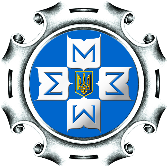 ЕКСПРЕС-ВИПУСКДержстатГоловне управління статистикиВ Одеській областіЕКСПРЕС-ВИПУСКwww.od.ukrstat.gov.uaНазватоварівРозділ та код УКТ ЗЕДЕкспортЕкспортЕкспортІмпортІмпортІмпортНазватоварівРозділ та код УКТ ЗЕДтис.дол. СШАу % досічня2022у % дозагаль-ногообсягутис.дол. СШАу % досічня2022у % дозагаль-ногообсягуУсього208017,4122,9100,0203639,2105,0100,0у тому числіЖиві тварини; продукти тваринного походженняІ1270,690,90,64338,5114,52,1Продукти рослинного походженняІІ137266,3184,766,023723,683,811,6у тому числізернові культури1085661,2136,741,23777,0835,91,9Жири та олії тваринного або рослинного походженняІІІ.1531648,863,015,21653,912,60,8Готові харчові продуктиIV7372,046,93,511582,492,15,7Мінеральні продуктиVккк63949,7206,631,4у тому числіпалива мінеральні, нафта і продукти її перегонки27ккк62838,8223,830,9Продукція хімічної та пов’язаних з нею галузей промисловостіVI2071,3137,91,010173,390,45,0у тому числіпродукти неорганічної хімії281631,4176,40,91093,442,70,5Полімерні матеріали, пластмаси та вироби з нихVII658,586,20,35667,468,72,8Шкури необроблені, шкіра вичищенаVIII30,2315,60,0466,572,20,2Деревина і вироби з деревиниIX541,336,80,3487,432,80,2Маса з деревини або інших волокнистих целюлозних матеріалівХ165,967,80,11356,463,10,7Текстильні матеріали та текстильні виробиХІ388,491,70,25596,4111,72,7Взуття, головні убори, парасолькиХІІ466,3106,80,22444,376,41,2Вироби з каменю, гіпсу, цементуXIII218,547,30,12295,244,71,1НазватоварівРозділ та код УКТ ЗЕДЕкспортЕкспортЕкспортІмпортІмпортІмпортНазватоварівРозділ та код УКТ ЗЕДтис.дол. СШАу % досічня 2022у % дозагаль-ногообсягутис.дол. СШАу % досічня 2022у % дозагаль-ногообсягуПерли природні або культивовані, дорогоцінне або напівдорогоцінне камінняXІV1,558,00,039,96,30,0Недорогоцінні метали та вироби з нихXV4727,655,32,311345,180,65,6у тому числічорні метали721451,850,10,75156,667,22,5вироби з чорних металів732842,054,81,43004,781,11,5Машини, обладнання та механізми; електротехнічне обладнанняXVI4361,552,62,142055,9148,320,7у тому числіреактори ядерні, котли, машини841260,1119,70,65770,637,12,9електричні машини853101,442,91,536285,3283,517,8Засоби наземного транспорту, літальні апарати, плавучі засобиXVII1238,733,40,69004,868,84,4Прилади та апарати оптичні, фотографічніXVIII128,811,00,11900,674,50,9Різні промислові товариХХ197,678,70,14868,553,52,4Твори мистецтваXXI.97ккк–––Товари, придбані в портах––––––